ТЕРРИТОРИАЛЬНЫЙ ОРГАН ФЕДЕРАЛЬНОЙ СЛУЖБЫГОСУДАРСТВЕННОЙ СТАТИСТИКИ ПО ЧЕЧЕНСКОЙ РЕСПУБЛИКЕ (ЧЕЧЕНСТАТ)364037, г. Грозный, ул. Киевская, д. 53, тел./факс 8(8712) 21-22-29; 21-22-34http://chechenstat.gks.ru; chechenstat@mail.ru‗‗‗‗‗‗‗‗‗‗‗‗‗‗‗‗‗‗‗‗‗‗‗‗‗‗‗‗‗‗‗‗‗‗‗‗‗‗‗‗‗‗‗‗‗‗‗‗‗‗‗‗‗‗‗‗‗‗‗‗‗‗‗‗‗‗‗‗‗‗‗‗‗‗‗‗‗27 ИЮНЯ  2016                                                                                                            ПРЕСС-РЕЛИЗ                                                                                     До старта сельхозпереписи остались считанные дни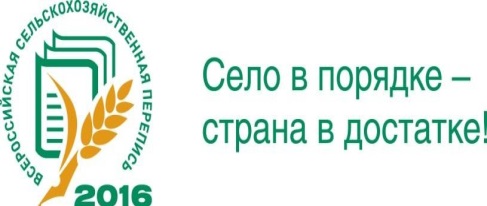 Как и на основной территории России, в нашей республике Всероссийская сельскохозяйственная перепись 2016 года пройдёт с 1 июля по 15 августа под девизом «Село в порядке - страна в достатке».Это  крупнейшее  статистическое  обследование позволит реально оценить состояние сельского хозяйства всей страны и Чеченской Республики в частности.Чеченстат завершает подготовительный этап предстоящей переписи. Осуществлён подбор временного переписного персонала, сформирован основной и резервный состав.Прошло обучение и тестирование полученных знаний специалистов районного уровня, уполномоченных по вопросам переписи, специалистов, курирующих ход проведения переписи, представителей сельскохозяйственных организаций, инструкторов и переписчиков. Обучение проходило с использованием мультимедийных программ.В июне текущего года приступили к работе 80 инструкторов. Инструкторские участки обеспечены бланками переписных листов,  канцелярскими товарами, техникой, экипировкой и портфелями для переписчиков, плакатами с тематикой ВСХП для проведения информационно-разъяснительной работы.Сельскохозяйственная перепись пройдёт в отдельных муниципальных образованиях республики с применением цифровых технологий, фиксироваться информация будет с помощью планшетных компьютеров.Предварительные итоги ВСХП-2016 должны быть опубликованы в четвертом квартале 2017 года, окончательные - в четвертом квартале 2018 года.‗‗‗‗‗‗‗‗‗‗‗‗‗‗‗‗‗‗‗‗‗‗‗‗‗‗‗‗‗‗‗‗‗‗‗‗‗‗‗‗‗‗‗‗‗‗‗‗‗‗‗‗‗‗‗‗‗‗‗‗‗‗‗‗‗‗‗‗‗‗‗‗‗‗‗При использовании материалов Территориального органа Федеральной службы государственной статистики по Чеченской Республике в официальных, учебных или научных документах, а также в средствах массовой информации ссылка на источник обязательна!                                                                                                                                                                           Л.А-С. Магомадова                                                                                                                                                                                  (8712) 21-22-60